Республика Бурятия Муниципальное автономное общеобразовательное учреждениеБурятская гимназия № 29 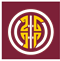 График звонков на 2020-2021 учебный годПервая смена Начало уроков: 5, 9, 10, 11 кл – с 8.004 кл – с 8.151 кл – с 9.00Вторая сменаНачало уроков: 2,3 кл – с 12.406, 7,8 кл. – с 13.30Продолжительность уроков в 1 кл – 30 минСо 2 по 11 кл. -  35 минПервая сменаГрафик звонков для 1 классовУроки по 30 мин.График звонков для 4 классовУроки по 35 мин.Первая сменаГрафик звонков для 5,9,10,11 классовВторая смена График звонков для 2,3 классов Вторая смена График звонков для 6,7,8 классовГрафик питанияПервая сменаВремя уборки между первой и второй сменамиКабинеты 1 кл - 1 часКабинеты 4 кл – 40 минОсновная школа: после 6 урока- 45 мин.В случае 7 уроков, седьмые уроки проводить в маленьких кабинетах (подгруппы) и в кабинетах физики, химии, информатики, технологии, физической культуры, актовый залУроки Время Примечание 9.00 – 9.30Горячий завтрак для 1а,б,в9.50 – 10.2010.30 – 11.0011.10 – 11.40Уроки Время Примечание 8.15 – 8.50Горячий завтра для 4а,б,в 9.10 – 9.459.55 – 10.3010.40 – 11.1511.25 – 12.00Уроки Время Примечание 8.00 – 8.358.45 – 9.209.30 – 10.05Горячий завтрак для 5а,б,в10.25 – 10.55Горячий завтрак для 5г, 9а,б,в11.15 – 11.50Горячий завтрак для 10а,б,11а,б12.10 – 12.4512.55 – 13.30№ уроковВремя Примечание12.40 – 13.15Горячий завтрак 2 кл13.35 – 14.10Горячий завтрак 3 кл14.30 – 15.0515.15 – 15.50 16.00 – 16.35№ уроковВремя Примечание13.30 – 14.0514.15 – 14.50Горячий завтрак 6 а, б, в15.10 – 15.45Горячий завтрак 7 а, б, в, г16.05 – 16.40 Горячий завтрак 8 а, б, в17.00 – 17.3517.45 – 18.20Время КлассыПосле какого урокаПерерыв8.50-9.104 а, б, вПервый20 мин9.30-9.501 а, б, вПервый15 мин10.05-10.255 а, б, вТретий30 мин10.55- 11.155 г, 9 а, б, вЧетвертый35 мин11.50-12.1010 а, б, 11 а, бПятый1 час 5 минВторая сменаВторая сменаВторая сменаВторая смена13.15-13.352 а, б, вПервый35 мин14.10-14.303 а, б, вВторой20 мин14.50-15.106 а, б, вВторой35 мин15.45-16.057 а, б, в, гТретий35 мин16.40- 17.008 а, б, вЧетвертый